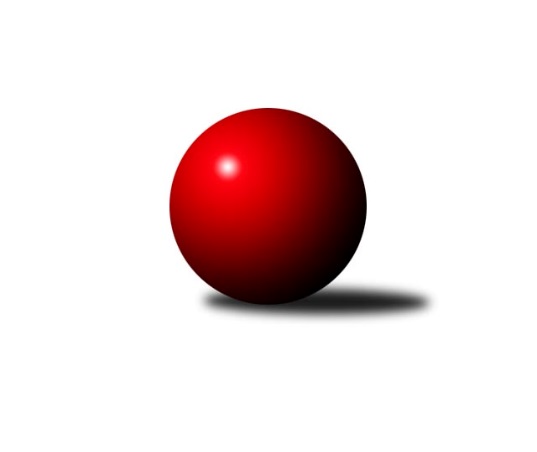 Č.11Ročník 2022/2023	19.5.2024 1.KLD B 2022/2023Statistika 11. kolaTabulka družstev:		družstvo	záp	výh	rem	proh	skore	sety	průměr	body	plné	dorážka	chyby	1.	SKK Náchod	10	9	0	1	18 : 2 	(79.0 : 49.0)	1614	18	1097	517	18.2	2.	KK Kosmonosy	10	7	0	3	14 : 6 	(59.5 : 36.5)	1558	14	1062	496	25.4	3.	SKK Jičín	10	6	0	4	12 : 8 	(56.5 : 55.5)	1539	12	1061	478	28.1	4.	KK Jiří Poděbrady	9	5	1	3	11 : 7 	(29.5 : 34.5)	1546	11	1058	488	27.4	5.	SKK Vrchlabí SPVR	10	4	0	6	8 : 12 	(53.5 : 62.5)	1506	8	1041	465	31.1	6.	TJ Nová Paka	10	1	1	8	3 : 17 	(47.5 : 64.5)	1426	3	993	434	32.7	7.	SKK Hořice	9	1	0	8	2 : 16 	(46.5 : 69.5)	1480	2	1026	453	36.1Tabulka doma:		družstvo	záp	výh	rem	proh	skore	sety	průměr	body	maximum	minimum	1.	SKK Náchod	5	4	0	1	8 : 2 	(44.5 : 23.5)	1643	8	1724	1573	2.	KK Kosmonosy	5	4	0	1	8 : 2 	(45.5 : 22.5)	1628	8	1670	1583	3.	SKK Jičín	5	4	0	1	8 : 2 	(25.5 : 10.5)	1544	8	1566	1523	4.	KK Jiří Poděbrady	4	3	0	1	6 : 2 	(8.0 : 8.0)	1602	6	1636	1579	5.	SKK Vrchlabí SPVR	5	3	0	2	6 : 4 	(31.5 : 36.5)	1485	6	1563	1395	6.	TJ Nová Paka	5	0	1	4	1 : 9 	(24.0 : 28.0)	1349	1	1521	949	7.	SKK Hořice	5	0	0	5	0 : 10 	(26.0 : 38.0)	1512	0	1599	1454Tabulka venku:		družstvo	záp	výh	rem	proh	skore	sety	průměr	body	maximum	minimum	1.	SKK Náchod	5	5	0	0	10 : 0 	(34.5 : 25.5)	1608	10	1654	1536	2.	KK Kosmonosy	5	3	0	2	6 : 4 	(14.0 : 14.0)	1544	6	1650	1466	3.	KK Jiří Poděbrady	5	2	1	2	5 : 5 	(21.5 : 26.5)	1534	5	1597	1483	4.	SKK Jičín	5	2	0	3	4 : 6 	(31.0 : 45.0)	1538	4	1608	1487	5.	SKK Hořice	4	1	0	3	2 : 6 	(20.5 : 31.5)	1472	2	1525	1447	6.	SKK Vrchlabí SPVR	5	1	0	4	2 : 8 	(22.0 : 26.0)	1510	2	1643	1400	7.	TJ Nová Paka	5	1	0	4	2 : 8 	(23.5 : 36.5)	1442	2	1638	1003Tabulka podzimní části:		družstvo	záp	výh	rem	proh	skore	sety	průměr	body	doma	venku	1.	SKK Náchod	8	8	0	0	16 : 0 	(64.5 : 35.5)	1633	16 	4 	0 	0 	4 	0 	0	2.	KK Kosmonosy	9	6	0	3	12 : 6 	(50.5 : 33.5)	1551	12 	4 	0 	1 	2 	0 	2	3.	KK Jiří Poděbrady	8	5	0	3	10 : 6 	(28.0 : 32.0)	1558	10 	3 	0 	1 	2 	0 	2	4.	SKK Jičín	9	5	0	4	10 : 8 	(48.5 : 47.5)	1539	10 	3 	0 	1 	2 	0 	3	5.	SKK Vrchlabí SPVR	8	4	0	4	8 : 8 	(41.0 : 43.0)	1507	8 	3 	0 	1 	1 	0 	3	6.	SKK Hořice	9	1	0	8	2 : 16 	(46.5 : 69.5)	1480	2 	0 	0 	5 	1 	0 	3	7.	TJ Nová Paka	9	1	0	8	2 : 16 	(45.0 : 63.0)	1421	2 	0 	0 	4 	1 	0 	4Tabulka jarní části:		družstvo	záp	výh	rem	proh	skore	sety	průměr	body	doma	venku	1.	KK Kosmonosy	1	1	0	0	2 : 0 	(9.0 : 3.0)	1593	2 	0 	0 	0 	1 	0 	0 	2.	SKK Jičín	1	1	0	0	2 : 0 	(8.0 : 8.0)	1552	2 	1 	0 	0 	0 	0 	0 	3.	SKK Náchod	2	1	0	1	2 : 2 	(14.5 : 13.5)	1558	2 	0 	0 	1 	1 	0 	0 	4.	TJ Nová Paka	1	0	1	0	1 : 1 	(2.5 : 1.5)	1483	1 	0 	1 	0 	0 	0 	0 	5.	KK Jiří Poděbrady	1	0	1	0	1 : 1 	(1.5 : 2.5)	1483	1 	0 	0 	0 	0 	1 	0 	6.	SKK Hořice	0	0	0	0	0 : 0 	(0.0 : 0.0)	0	0 	0 	0 	0 	0 	0 	0 	7.	SKK Vrchlabí SPVR	2	0	0	2	0 : 4 	(12.5 : 19.5)	1477	0 	0 	0 	1 	0 	0 	1 Zisk bodů pro družstvo:		jméno hráče	družstvo	body	zápasy	v %	dílčí body	sety	v %	1.	Jan Bajer 	TJ Nová Paka  	18	/	10	(90%)		/		(%)	2.	František Adamů ml.	KK Jiří Poděbrady 	16	/	9	(89%)		/		(%)	3.	Adéla Dlouhá 	KK Kosmonosy  	14	/	8	(88%)		/		(%)	4.	Jana Bínová 	SKK Jičín 	14	/	9	(78%)		/		(%)	5.	Pavlína Říhová 	KK Kosmonosy  	14	/	9	(78%)		/		(%)	6.	Danny Tuček 	SKK Náchod 	12	/	7	(86%)		/		(%)	7.	Adam Svatý 	SKK Vrchlabí SPVR 	12	/	10	(60%)		/		(%)	8.	Ondřej Šafránek 	KK Jiří Poděbrady 	10	/	6	(83%)		/		(%)	9.	Natálie Soukupová 	SKK Jičín 	10	/	8	(63%)		/		(%)	10.	Tereza Kroupová 	SKK Hořice 	9	/	9	(50%)		/		(%)	11.	Veronika Kábrtová 	SKK Náchod 	8	/	4	(100%)		/		(%)	12.	Petr Doubek 	SKK Náchod 	8	/	4	(100%)		/		(%)	13.	Jan Majer 	SKK Náchod 	8	/	5	(80%)		/		(%)	14.	Tomáš Doucha 	SKK Náchod 	8	/	6	(67%)		/		(%)	15.	Lucie Dlouhá 	KK Kosmonosy  	8	/	7	(57%)		/		(%)	16.	Jana Burocková 	KK Kosmonosy  	8	/	7	(57%)		/		(%)	17.	Tereza Venclová 	SKK Vrchlabí SPVR 	8	/	9	(44%)		/		(%)	18.	Michaela Košnarová 	KK Jiří Poděbrady 	8	/	9	(44%)		/		(%)	19.	Nikola Bartoníčková 	SKK Vrchlabí SPVR 	6	/	5	(60%)		/		(%)	20.	Jakub Soviar 	TJ Nová Paka  	6	/	9	(33%)		/		(%)	21.	Robin Bureš 	SKK Jičín 	6	/	9	(33%)		/		(%)	22.	Matěj Šuda 	SKK Jičín 	6	/	10	(30%)		/		(%)	23.	Andrea Prouzová 	SKK Náchod 	4	/	2	(100%)		/		(%)	24.	Barbora Lokvencová 	SKK Náchod 	4	/	3	(67%)		/		(%)	25.	Alice Tauerová 	KK Kosmonosy  	4	/	3	(67%)		/		(%)	26.	Matěj Plaňanský 	SKK Jičín 	4	/	4	(50%)		/		(%)	27.	Jiří Buben 	KK Kosmonosy  	4	/	4	(50%)		/		(%)	28.	Jan Modřický 	SKK Hořice 	4	/	7	(29%)		/		(%)	29.	Adéla Fikarová 	SKK Hořice 	4	/	9	(22%)		/		(%)	30.	Lukáš Hejčl 	SKK Náchod 	3	/	4	(38%)		/		(%)	31.	Ondřej Čermák 	KK Kosmonosy  	2	/	2	(50%)		/		(%)	32.	Lucie Martínková 	KK Jiří Poděbrady 	2	/	6	(17%)		/		(%)	33.	Václav Plíšek 	TJ Nová Paka  	2	/	7	(14%)		/		(%)	34.	Ondřej Košťál 	SKK Hořice 	2	/	8	(13%)		/		(%)	35.	Vít Černý 	SKK Hořice 	0	/	1	(0%)		/		(%)	36.	Vojtěch Majer 	SKK Náchod 	0	/	1	(0%)		/		(%)	37.	Václav Vevera 	KK Jiří Poděbrady 	0	/	2	(0%)		/		(%)	38.	Matěj Pour 	SKK Vrchlabí SPVR 	0	/	5	(0%)		/		(%)	39.	Sebastian Rolf 	TJ Nová Paka  	0	/	5	(0%)		/		(%)Průměry na kuželnách:		kuželna	průměr	plné	dorážka	chyby	výkon na hráče	1.	SKK Nachod, 1-4	1606	1096	510	22.0	(401.7)	2.	KK Kosmonosy, 3-6	1573	1077	496	28.0	(393.4)	3.	Poděbrady, 1-4	1567	1081	486	26.9	(391.8)	4.	SKK Hořice, 1-4	1557	1070	487	34.9	(389.4)	5.	SKK Jičín, 1-4	1532	1042	490	26.8	(383.1)	6.	Vrchlabí, 1-4	1443	994	448	26.3	(360.8)	7.	Nová Paka, 1-2	1422	980	441	32.1	(355.6)Nejlepší výkony na kuželnách:SKK Nachod, 1-4SKK Náchod	1724	8. kolo	Danny Tuček 	SKK Náchod	595	5. koloSKK Náchod	1691	5. kolo	Danny Tuček 	SKK Náchod	585	8. koloSKK Náchod	1648	3. kolo	Veronika Kábrtová 	SKK Náchod	572	5. koloSKK Vrchlabí SPVR	1643	5. kolo	Tomáš Doucha 	SKK Náchod	571	8. koloKK Kosmonosy 	1593	11. kolo	Petr Doubek 	SKK Náchod	568	8. koloSKK Jičín	1580	8. kolo	Pavlína Říhová 	KK Kosmonosy 	565	11. koloSKK Náchod	1579	11. kolo	Danny Tuček 	SKK Náchod	561	11. koloSKK Náchod	1573	7. kolo	Jan Majer 	SKK Náchod	559	3. koloSKK Hořice	1525	3. kolo	Lukáš Hejčl 	SKK Náchod	558	8. koloTJ Nová Paka 	1513	7. kolo	Tereza Venclová 	SKK Vrchlabí SPVR	558	5. koloKK Kosmonosy, 3-6KK Kosmonosy 	1670	10. kolo	Pavlína Říhová 	KK Kosmonosy 	590	7. koloSKK Náchod	1654	4. kolo	Lucie Dlouhá 	KK Kosmonosy 	588	10. koloKK Kosmonosy 	1645	7. kolo	Lucie Dlouhá 	KK Kosmonosy 	582	2. koloKK Kosmonosy 	1632	4. kolo	Danny Tuček 	SKK Náchod	569	4. koloKK Kosmonosy 	1610	8. kolo	Adam Svatý 	SKK Vrchlabí SPVR	568	7. koloKK Kosmonosy 	1583	2. kolo	František Adamů ml.	KK Jiří Poděbrady	568	8. koloKK Jiří Poděbrady	1530	8. kolo	Adéla Dlouhá 	KK Kosmonosy 	557	8. koloSKK Jičín	1506	10. kolo	Pavlína Říhová 	KK Kosmonosy 	557	4. koloTJ Nová Paka 	1489	2. kolo	Jan Majer 	SKK Náchod	547	4. koloSKK Vrchlabí SPVR	1418	7. kolo	Alice Tauerová 	KK Kosmonosy 	547	10. koloPoděbrady, 1-4SKK Náchod	1648	6. kolo	František Adamů ml.	KK Jiří Poděbrady	604	9. koloKK Jiří Poděbrady	1636	6. kolo	František Adamů ml.	KK Jiří Poděbrady	600	6. koloKK Jiří Poděbrady	1600	4. kolo	František Adamů ml.	KK Jiří Poděbrady	597	1. koloKK Jiří Poděbrady	1591	1. kolo	František Adamů ml.	KK Jiří Poděbrady	574	4. koloKK Jiří Poděbrady	1579	9. kolo	Veronika Kábrtová 	SKK Náchod	570	6. koloTJ Nová Paka 	1567	4. kolo	Jan Bajer 	TJ Nová Paka 	559	4. koloKK Kosmonosy 	1517	1. kolo	Danny Tuček 	SKK Náchod	545	6. koloSKK Vrchlabí SPVR	1400	9. kolo	Michaela Košnarová 	KK Jiří Poděbrady	538	6. kolo		. kolo	Jan Majer 	SKK Náchod	533	6. kolo		. kolo	Michaela Košnarová 	KK Jiří Poděbrady	530	9. koloSKK Hořice, 1-4KK Kosmonosy 	1650	5. kolo	Jan Bajer 	TJ Nová Paka 	578	8. koloTJ Nová Paka 	1638	8. kolo	František Adamů ml.	KK Jiří Poděbrady	575	7. koloSKK Jičín	1608	2. kolo	Jan Majer 	SKK Náchod	565	10. koloSKK Náchod	1605	10. kolo	Adéla Dlouhá 	KK Kosmonosy 	565	5. koloSKK Hořice	1599	8. kolo	Jakub Soviar 	TJ Nová Paka 	562	8. koloSKK Hořice	1544	5. kolo	Natálie Soukupová 	SKK Jičín	547	2. koloKK Jiří Poděbrady	1514	7. kolo	Jana Burocková 	KK Kosmonosy 	544	5. koloSKK Hořice	1503	2. kolo	Lucie Dlouhá 	KK Kosmonosy 	541	5. koloSKK Hořice	1462	7. kolo	Pavlína Říhová 	KK Kosmonosy 	541	5. koloSKK Hořice	1454	10. kolo	Petr Doubek 	SKK Náchod	540	10. koloSKK Jičín, 1-4SKK Náchod	1597	1. kolo	Adam Svatý 	SKK Vrchlabí SPVR	580	11. koloSKK Jičín	1566	5. kolo	Petr Doubek 	SKK Náchod	573	1. koloSKK Jičín	1552	11. kolo	Jana Bínová 	SKK Jičín	553	11. koloSKK Jičín	1549	1. kolo	František Adamů ml.	KK Jiří Poděbrady	549	5. koloKK Jiří Poděbrady	1548	5. kolo	Matěj Šuda 	SKK Jičín	540	5. koloSKK Jičín	1531	3. kolo	Jana Bínová 	SKK Jičín	535	1. koloSKK Jičín	1523	9. kolo	Jana Bínová 	SKK Jičín	534	3. koloSKK Vrchlabí SPVR	1516	11. kolo	Ondřej Šafránek 	KK Jiří Poděbrady	528	5. koloKK Kosmonosy 	1495	3. kolo	Danny Tuček 	SKK Náchod	527	1. koloSKK Hořice	1448	9. kolo	Jana Bínová 	SKK Jičín	521	5. koloVrchlabí, 1-4KK Jiří Poděbrady	1597	2. kolo	František Adamů ml.	KK Jiří Poděbrady	563	2. koloSKK Vrchlabí SPVR	1563	4. kolo	Adam Svatý 	SKK Vrchlabí SPVR	560	6. koloSKK Vrchlabí SPVR	1556	6. kolo	Jan Bajer 	TJ Nová Paka 	557	10. koloSKK Jičín	1508	4. kolo	Ondřej Šafránek 	KK Jiří Poděbrady	552	2. koloSKK Vrchlabí SPVR	1476	10. kolo	Tereza Venclová 	SKK Vrchlabí SPVR	523	4. koloSKK Hořice	1447	6. kolo	Adam Svatý 	SKK Vrchlabí SPVR	523	2. koloSKK Vrchlabí SPVR	1395	2. kolo	Nikola Bartoníčková 	SKK Vrchlabí SPVR	520	4. koloTJ Nová Paka 	1003	10. kolo	Adam Svatý 	SKK Vrchlabí SPVR	520	4. kolo		. kolo	Tereza Venclová 	SKK Vrchlabí SPVR	518	10. kolo		. kolo	Jana Bínová 	SKK Jičín	517	4. koloNová Paka, 1-2SKK Vrchlabí SPVR	1575	3. kolo	Nikola Bartoníčková 	SKK Vrchlabí SPVR	550	3. koloTJ Nová Paka 	1521	3. kolo	Jan Bajer 	TJ Nová Paka 	547	11. koloSKK Jičín	1487	6. kolo	Jan Bajer 	TJ Nová Paka 	546	9. koloKK Jiří Poděbrady	1483	11. kolo	Jana Bínová 	SKK Jičín	543	6. koloTJ Nová Paka 	1483	11. kolo	Jan Bajer 	TJ Nová Paka 	541	3. koloSKK Hořice	1467	1. kolo	Jan Bajer 	TJ Nová Paka 	531	6. koloKK Kosmonosy 	1466	9. kolo	Ondřej Košťál 	SKK Hořice	526	1. koloTJ Nová Paka 	1422	1. kolo	Adam Svatý 	SKK Vrchlabí SPVR	522	3. koloTJ Nová Paka 	1369	6. kolo	Adéla Dlouhá 	KK Kosmonosy 	517	9. koloTJ Nová Paka 	949	9. kolo	František Adamů ml.	KK Jiří Poděbrady	517	11. koloČetnost výsledků:	2.0 : 0.0	18x	1.0 : 1.0	1x	0.0 : 2.0	14x